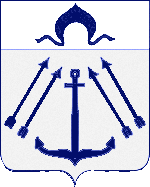 СОВЕТ  ДЕПУТАТОВ ПОСЕЛЕНИЯ  КОКОШКИНО   В ГОРОДЕ МОСКВЕ	_____________________________________________________________РЕШЕНИЕ от 28 декабря 2023 года № 22/5О плане работы Совета депутатовпоселения Кокошкино в городе Москвена первый квартал 2024 годаРуководствуясь Регламентом Совета депутатов поселения Кокошкино, утвержденным решением Совета депутатов от 19.09.2013 № 3/3 (в ред. решений от 23.06.2015 № 121/3, от 24.11.2016 № 228/3, от 07.11.2019 № 93/4), Уставом поселения Кокошкино, Совет депутатов поселения Кокошкино решил:1. Утвердить план работы Совета депутатов   поселения Кокошкино на первый квартал 2024 года (приложение).2.  Опубликовать настоящее решение в информационном бюллетене администрации и разместить на официальном сайте администрации поселения Кокошкино в информационно-телекоммуникационной сети «Интернет».3. Контроль за исполнением настоящего решения возложить на главу поселения Бабаева М.И.Глава поселения Кокошкино		       	        	                              М.И. БабаевПриложениек решению Совета депутатовпоселения Кокошкиноот 28.12.2023 г. № 22/5ПЛАНработы Совета депутатов поселения Кокошкино на первый квартал 2024 годаНормотворческая деятельность 2. Заседания Совета депутатов, депутатские слушания3. Работа постоянных комиссий Совета депутатов поселения  Кокошкино4. Прием избирателей по графику.№п/пНаименование проектаНормативного правового актаСроки исполненияОтветственные за подготовку1Об уплате целевого взноса на реализацию целевой программы Ассоциации «Совет муниципальных образований города Москвы» «Реализация отдельных мероприятий по выпуску (изданию) бюллетеня «Московский муниципальный вестник» на 2024 годянварьРуководители структурных подразделений администрации поселения Кокошкино2О перечислении членского взноса в Ассоциацию «Совет муниципальных образований города Москвы» на 2024 годянварьРуководители структурных подразделений администрации поселения Кокошкино3Об отчете Главы поселения Кокошкино за 2023 годянварьГлава поселения Кокошкино, заместитель Председателя Совета депутатов поселения Кокошкино4Отчет депутатов поселения Кокошкино о работе за 2023 годянварьДепутаты поселения Кокошкино 5Об отчете Главы администрации поселения Кокошкино о результатах деятельности администрации поселения Кокошкино за 2023 годфевральРуководители структурных подразделений администрации поселения Кокошкино6О плане работы Совета депутатов поселения Кокошкино на 2 квартал 2024 годамартПредседатель Совета депутатов поселения Кокошкино7О внесении изменений и дополнений  в принятые нормативно-правовые актыв течение кварталаРуководители структурных подразделений администрации поселения Кокошкино №п/пСроки исполненияОтветственные заподготовку1Заседания Совета депутатов25.01.202415.02.202421.03.2024Глава поселения, руководители структурных подразделений администрации поселения Кокошкино2Депутатские слушания по выносимым на заседания Совета депутатов вопросамв течение кварталаЗам. председателя Совета депутатов поселения Кокошкино, руководители структурных подразделений администрации поселения Кокошкино №п/пСроки исполненияОтветственные заподготовку1Участие в предварительном рассмотрении вопросов, вносимых в повестку дня заседаний Совета депутатовв течение кварталаПредседатели постоянных депутатских комиссий2Участие в рассмотрении и подготовке ответов на вопросы письменных и устных обращений граждан поселения и юридических лицв течение кварталаЧлены постоянных депутатских комиссий3Осуществление контроля за исполнением решений Совета депутатовв течение кварталаПредседатели постоянных депутатских комиссий4Заседание постоянных комиссий в соответствии с их функциямив течение кварталаПредседатели постоянных депутатских комиссий